INDICAÇÃO                         ASSUNTO: SOLICITA DE MELHORIAS COMO NIVELAMENTO E CASCALHAMENTO NA RUA ORLANDO LANFRANCHI, NO LOTEAMENTO RECANTO DA PAZ.Senhores Vereadores:INDICO ao Sr. Prefeito Municipal, nos termos do Regimento Interno desta Casa de Leis, que se digne determinar ao departamento competente da Administração que providencie para que seja executado serviço de nivelamento e cascalhamento em todo leito carroçável da Rua Orlando Lanfranchi, no Loteamento Recanto da Paz, após o Bairro Vila Rica.  Os moradores locais e demais usuários da referida rua reclamam por melhores condições de trânsito no local, portanto trata-se de uma reivindicação que requer urgência, haja vista os transtornos por que os mesmo passam. SALA DAS SESSÕES, 27 de janeiro de 2020.HIROSHI  BANDOVereador – PP -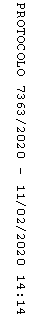 